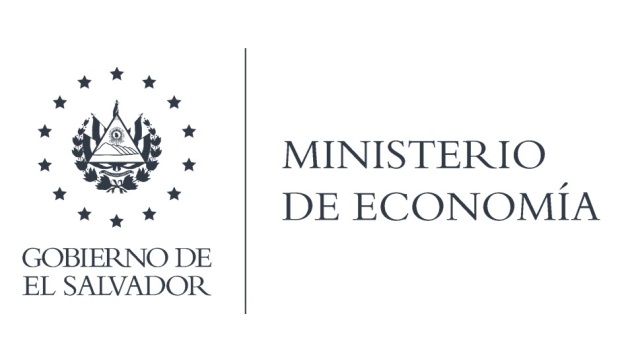 La Dirección General de Estadísticas y Censos, (DIGESTYC), en atención y respuesta al requerimiento de información, se entregó en formato PDF